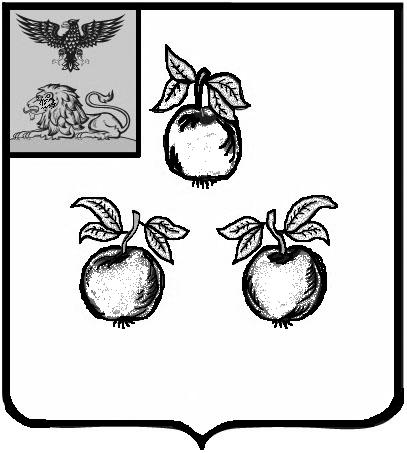 БЕЛГОРОДСКАЯ ОБЛАСТЬАДМИНИСТРАЦИЯ МУНИЦИПАЛЬНОГО РАЙОНА«КОРОЧАНСКИЙ РАЙОН» РАСПОРЯЖЕНИЕКороча26 декабря 2022 г.                                                                                                               № 620-рОб утверждении перечня объектов муниципального земельного контроля с присвоением категории рискаВ соответствии с Федеральным законом от 31 июля 2020 года № 248-ФЗ «О государственном контроле (надзоре) и муниципальном контроле в Российской Федерации»,  решением Муниципального совета муниципального района «Корочанский район» от 31 августа 2021 года № Р/383-34-3 «Об утверждении Положения о муниципальном земельном контроле на территории муниципального района «Корочанский район» Белгородской области»:1. Утвердить перечень объектов муниципального земельного контроля с присвоением категории риска, согласно приложению к настоящему распоряжению.2. Директору МКУ «Административно-хозяйственный центр обеспечения деятельности органов местного самоуправления муниципального района «Корочанский район» Кладиенко Е.А. обеспечить размещение настоящего распоряжения на официальном сайте органов местного самоуправления муниципального района «Корочанский район» в информационно-коммуникационной сети общего пользования.3. Контроль за исполнением распоряжения возложить на заместителя главы администрации района - председателя комитета муниципальной собственности и земельных отношений администрации района Бувалко И.В.Глава администрации Корочанского района                                                              	Н.В. НестеровПриложение к распоряжению администрации муниципального района «Корочанский район» от « 26 » декабря 2022 года  № 620-рПЕРЕЧЕНЬобъектов муниципального земельного контроля на территории муниципального района «Корочанский район», относящихся к категории умеренного риска№ п/пКадастровый номерАдресПлощадь,                   кв.м.Категория      земельного участкаВид разрешенного использованияКатегория     риска131:09:1606006:1Белгородская область, р-н Корочанский, в границах СПК «Луч», вблизи с. Шляхово304 000Земли сельскохозяйственного назначенияДля сельскохозяйственного производстваумеренный231:09:2108002:57Белгородская обл., Корочанский р-н, в границах ООО «Ворошиловское» (ранее АОЗТ «Зареченское»)22 300Земли сельскохозяйственного назначенияДля сельскохозяйственного производстваумеренный331:09:0000000:659Белгородская область, р-н Корочанский, в границах СПК «Горизонт» (ранее АОЗТ «Весна»)101 400Земли сельскохозяйственного назначенияДля сельскохозяйственного производстваумеренный431:09:1702001:66Белгородская область, р-н Корочанский, в границах СПК «Мелиховский»4 700Земли сельскохозяйственного назначенияДля сельскохозяйственного производстваумеренный531:09:1702001:67Белгородская область, р-н Корочанский, в границах СПК «Мелиховский»8 000Земли сельскохозяйственного назначенияДля сельскохозяйственного производстваумеренный631:09:1702001:65Белгородская область, р-н Корочанский, в границах СПК «Мелиховский»12 400Земли сельскохозяйственного назначенияДля сельскохозяйственного производстваумеренный731:09:2303001:18Белгородская обл., Корочанский р-н, в границах СПК «Светлый путь»360 500Земли сельскохозяйственного назначенияДля сельскохозяйственного производстваумеренный831:09:2303001:15Белгородская область, р-н Корочанский, в границах Соколовского с/п, вблизи х. Овчаровка120 000Земли сельскохозяйственного назначенияДля сельскохозяйственного производстваумеренный № п/пКадастровый номерАдресПлощадь,                   кв.м.Категория      земельного участкаВид разрешенного использованияКатегория     риска931:09:0000000:609Белгородская область, р-н Корочанский, в границах СПК «Луч»14 319 088Земли сельскохозяйственного назначенияДля сельскохозяйственного производстваумеренный 1031:09:0000000:1171Белгородская область, р-н Корочанский, в границах СПК «Луч»3 705 972Земли сельскохозяйственного назначенияДля сельскохозяйственного производстваумеренный 1131:09:1801001:16обл. Белгородская, р-н Корочанский, в границах СПК «Дружба»229 200Земли сельскохозяйственного назначенияДля сельскохозяйственного производстваумеренный 1231:09:0801009:61Белгородская обл., р-н Корочанский, АОЗТ «Надежда»45 000Земли сельскохозяйственного назначенияДля сельскохозяйственного производстваумеренный 1331:09:0804005:74Белгородская обл., р-н Корочанский, с. Казанка2 070Земли населённых пунктовдля размещения домов индивидуальной жилой застройкиумеренный 1431:09:0804005:83Белгородская обл., р-н Корочанский, с. Казанка2 400Земли населённых пунктовдля размещения домов индивидуальной жилой застройкиумеренный 1531:09:0804005:81Белгородская обл., р-н Корочанский, с. Казанка2 400Земли населённых пунктовдля размещения домов индивидуальной жилой застройкиумеренный 1631:09:0804005:101Белгородская обл., р-н Корочанский, с. Казанка2 400Земли населённых пунктовдля размещения домов индивидуальной жилой застройкиумеренный 1731:09:0804005:82Белгородская обл., р-н Корочанский, с. Казанка2 400Земли населённых пунктовдля размещения домов индивидуальной жилой застройкиумеренный 1831:09:1308009:73Белгородская обл., р-н Корочанский, с. Алексеевка, ул. Больничная1 985Земли населённых пунктовдля размещения домов индивидуальной жилой застройкиумеренный 1931:09:1308005:80Белгородская область, р-н Корочанский, с. Алексеевка, ул. Московская4500Земли населённых пунктовдля размещения домов индивидуальной жилой застройкиумеренный 2031:09:1308022:125Белгородская обл., р-н Корочанский, Алексеевское сельское поселение, с. Алексеевка, ул. Московская2500Земли населённых пунктовдля размещения домов индивидуальной жилой застройкиумеренный 2131:09:0905012:44Белгородская обл., р-н Корочанский, г. Короча, ул. Корочанская, дом 62 «А»802Земли населённых пунктовдля размещения домов индивидуальной жилой застройкиумеренный № п/пКадастровый номерАдресПлощадь,                   кв.м.Категория      земельного участкаВид разрешенного использованияКатегория     риска2231:09:0808001:51Белгородская обл., р-н Корочанский, вблизи с. Бехтеевка244 222 Земли сельскохозяйственного назначенияДля сельскохозяйственного производстваумеренный 2331:09:0803031:60обл. Белгородская, р-н Корочанский, с. Бехтеевка, ул. Зеленая2 380Земли населённых пунктовдля размещения домов индивидуальной жилой застройкиумеренный 